Formulário: Banca para Exame de Conhecimentos Gerais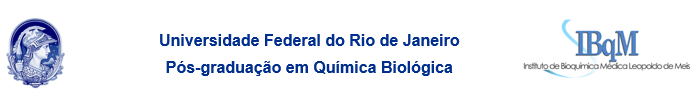 Instruções:Para cada membro, é necessário informar, no campo "Ocupação Atual – Cargo e Instituição", se é um Professor ou Pesquisador (ou, em alguns casos, somente Doutor ou Pós-doutorando) de alguma Instituição e o seu nível – "Adjunto", "Associado", "Titular" ou outro. Para os membros que são da UFRJ, é necessário informar, também, o instituto ao qual cada um está vinculado. Exemplo: "Professor Associado do Instituto de Bioquímica Médica Leopoldo de Meis, UFRJ".Para os membros que são pós-doutorandos, é necessário informar o docente supervisor de cada um._____________________________________________________
Assinatura do(a) Aluno(a)Informações sobre o(a) Aluno(a)Informações sobre o(a) Aluno(a)Informações sobre o(a) Aluno(a)Informações sobre o(a) Aluno(a)Informações sobre o(a) Aluno(a)Informações sobre o(a) Aluno(a)Nome: XXXXXXXXXXXXXXXXXXXXXXXXXXXXXXXXXXXXXXXXXXXXXXXXXXXXXXXXXXXXXXXXXXXXXXXXXXXXXXXXÁrea de Concentração:Área de Concentração:(   ) Química Biológica         (   ) Educação, Difusão e Gestão em Biociências(   ) Química Biológica         (   ) Educação, Difusão e Gestão em Biociências(   ) Química Biológica         (   ) Educação, Difusão e Gestão em Biociências(   ) Química Biológica         (   ) Educação, Difusão e Gestão em BiociênciasDRE:XXXXXXXXXXXXXXXXXXXXXXXXXXXIngresso no Doutorado (mês e ano):XX/XXXXE-mail Bioqmed:E-mail Bioqmed:E-mail Bioqmed:XXXXXXXXXXXXXXXXXXXXXXXXXXXXXXXXXXXXXXXXXXXXXXXXOrientador(a):Orientador(a):Orientador(a):XXXXXXXXXXXXXXXXXXXXXXXXXXXXXXXXXXXXXXXXXXXXXXXXTítulo do Projeto de Tese:Título do Projeto de Tese:Título do Projeto de Tese:XXXXXXXXXXXXXXXXXXXXXXXXXXXXXXXXXXXXXXXXXXXXXXXXTema AprovadoTema AprovadoNome: XXXXXXXXXXXXXXXXResumo Explicativo:Resumo Explicativo:XXXXXXXXXXXXXXXXXXXXXXXXXXXXXXXX1º Examinador1º Examinador1º Examinador1º Examinador1º ExaminadorNome: XXXXXXXXXXXXXXXXXXXXXXXXXXXXXXXXXXXXXXXXXXXXXXXXXXXXXXXXXXXXXXXXE-mail:XXXXXXXXXXXXXXXXXXXXXXXXXXXXXXXXCurrículo Lattes:http://lattes.cnpq.br/Ocupação Atual – Cargo e Instituição:Ocupação Atual – Cargo e Instituição:XXXXXXXXXXXXXXXXXXXXXXXXXXXXXXXXXXXXXXXXXXXXXXXX2º Examinador2º Examinador2º Examinador2º Examinador2º ExaminadorNome: XXXXXXXXXXXXXXXXXXXXXXXXXXXXXXXXXXXXXXXXXXXXXXXXXXXXXXXXXXXXXXXXE-mail:XXXXXXXXXXXXXXXXXXXXXXXXXXXXXXXXCurrículo Lattes:http://lattes.cnpq.br/Ocupação Atual – Cargo e Instituição:Ocupação Atual – Cargo e Instituição:XXXXXXXXXXXXXXXXXXXXXXXXXXXXXXXXXXXXXXXXXXXXXXXX3º Examinador3º Examinador3º Examinador3º Examinador3º ExaminadorNome: XXXXXXXXXXXXXXXXXXXXXXXXXXXXXXXXXXXXXXXXXXXXXXXXXXXXXXXXXXXXXXXXE-mail:XXXXXXXXXXXXXXXXXXXXXXXXXXXXXXXXCurrículo Lattes:http://lattes.cnpq.br/Ocupação Atual – Cargo e Instituição:Ocupação Atual – Cargo e Instituição:XXXXXXXXXXXXXXXXXXXXXXXXXXXXXXXXXXXXXXXXXXXXXXXXSuplenteSuplenteSuplenteSuplenteSuplenteNome: XXXXXXXXXXXXXXXXXXXXXXXXXXXXXXXXXXXXXXXXXXXXXXXXXXXXXXXXXXXXXXXXE-mail:XXXXXXXXXXXXXXXXXXXXXXXXXXXXXXXXCurrículo Lattes:http://lattes.cnpq.br/Ocupação Atual – Cargo e Instituição:Ocupação Atual – Cargo e Instituição:XXXXXXXXXXXXXXXXXXXXXXXXXXXXXXXXXXXXXXXXXXXXXXXX